Bestellformular und Mitgliederangaben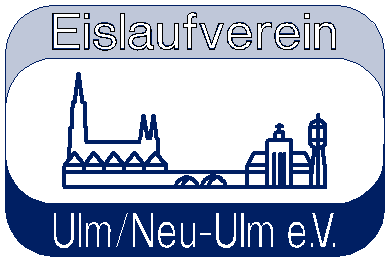 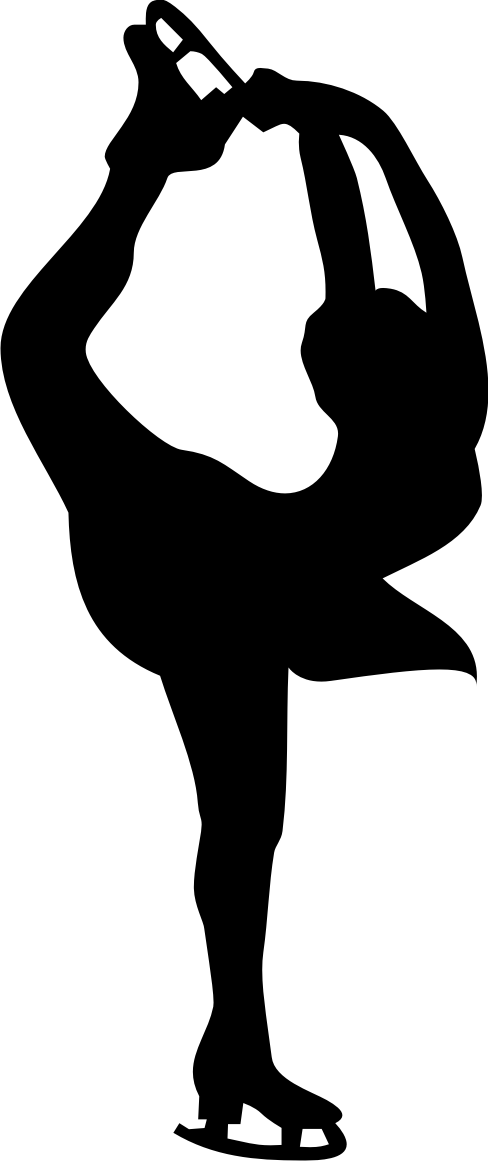 Bitte für jedes Mitglied ein eigenes bestellformular ausfüllen!und zurückmailen an: helena.wiederhold@eislaufverein-ulm.de oder direkt im Training abgeben. NACHNAME:VORNAME: STRASSE:PLZ/ORT:FESTNETZ:HANDYNUMMER:GEBURTSDATUM:TRAININGSGRUPPE:Mailadresse:IBAN:BIC: